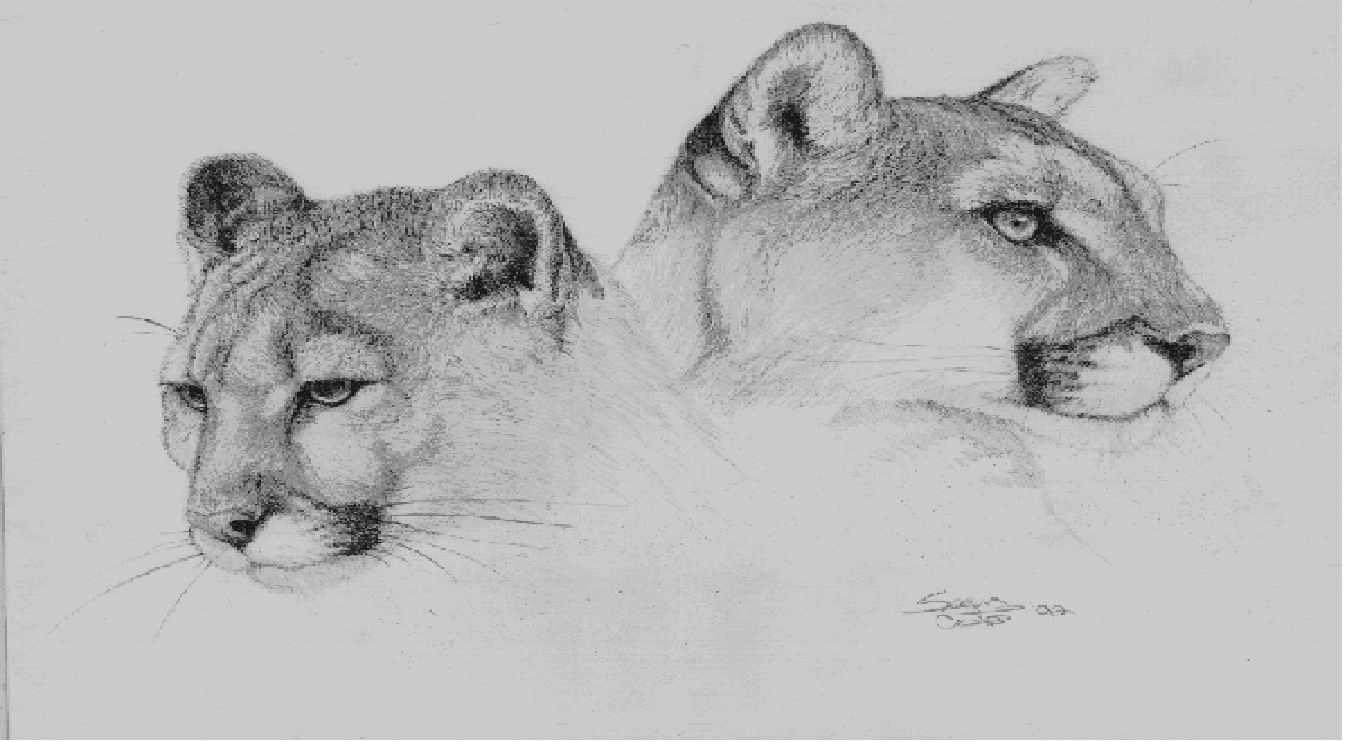 HUGHES-ELIZABETH LAKES UNION ELEMENTARY SCHOOL DISTRICTSPECIAL BOARD MEETING OF THE GOVERNING BOARD February 17, 2022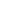 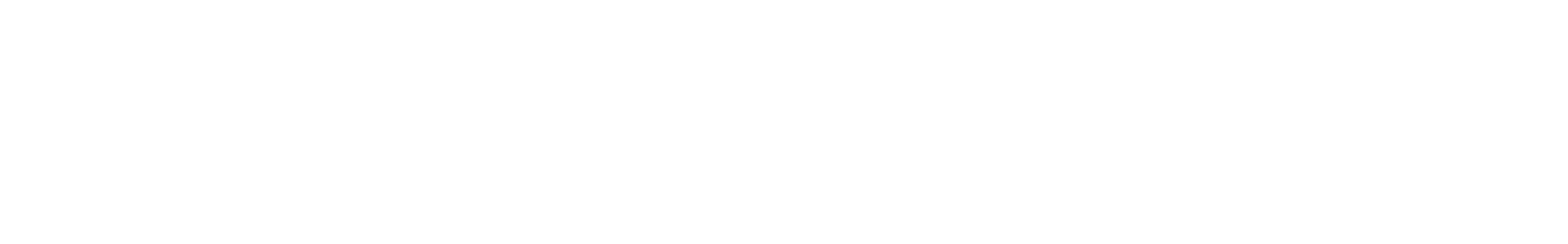 AGENDA View And Listen via Zoom
https://us02web.zoom.us/j/85195209796?pwd=TVFZUVg0Ykhlc2VKUm1lVnlaTDBRUT09Meeting ID: 851 9520 9796 Password:  780866 Dial In +1 (669) 900-6833 Due to the spread of COVID-19 and the fact that state officials are recommending measures to promote social distancing, the Hughes Elizabeth Lakes Union Elementary School District Governing Board will be conduction this meeting by both in person and teleconference in accordance with AB361, amended Government Code Section 54953, which allows for the continuation of virtual meetings during a proclaimed state of emergency. We are currently in a statewide Governor-declared a state of emergencyPursuant to the Rehabilitation Act of 1973 and the Americans with Disabilities Act of 1990, any individual with a disability who requires reasonable accommodation to attend or participate in a meeting of the Board of Trustees of the Hughes-Elizabeth Lakes Union School  District may request assistance by contacting the District Office at least six hours before the meeting start time. Special Meeting Agendas are posted at Hughes Elizabeth Lakes Union School at the School office at least 24 hours prior to each meeting. The Special Meeting Agenda are also posted on the District website (http://www.helus.org)Any materials required by law to be made available to the public prior to a meeting of the Board of Trustees of the Hughes-Elizabeth Lakes Union School District. Meeting agenda and materials may be accessed through the following link https://drive.google.com/drive/folders/1LVASyMowU3L8mbKMSyHHG0ltOolELcXp?usp=sharingHUGHES-ELIZABETH LAKES UNION ELEMENTARY SCHOOL DISTRICTSPECIAL BOARD MEETING OF THE GOVERNING BOARD February 17, 2022I. PRELIMINARY  Called to order by the presiding officer at _______________ p.m.Roll Call - Members__ Jim Wall, President __ Lola Skelton, Vice President __ Vacant, Clerk __ Melanie Dohn, Member__ Ann Silva, MemberRoll Call – District Office__ Lori Slaven, Superintendent/Principal__ Cecelia J. Cummings, Business Manager II. MOTION TO WAIVE FURTHER READINGS AND APPROVE AGENDARecommendation is made to approve the agenda of Thursday February 17, 2022, and permit the reading of the title only of proposed Agenda items in lieu of reciting the entire text.III.  WELCOME	Pledge of Allegiance to the FlagIV. ADDRESSING THE BOARDAt this time, Public Comments are welcome on items not listed on the agenda. The public may comment on items listed on the agenda at the time the item is on the floor. In order to address the Board during the Public Comment portion of the meeting, those in-person may fill out a speaker slip and those virtual may type their first name, last name, and topic in the chat. We will alternate between an in-person speaker and a virtual speaker. Speakers will wait for recognition by the President.  Speakers are asked to state their name and are expected to be courteous and comport themselves in accordance with Board Policies 9323 and 1311.  Comments are limited to three minutes per person, 20 minutes per topic. The Board may vote to grant a time extension. Board action may not legally be taken on any item not specifically listed on the Agenda. Testimony is not protected from damage claims for libel. Public charges or allegations may result in legal action being brought by those individuals.XIII INDIVIDUAL AGENDA ACTION ITEMS  BOARD BUSINESSXIII.1 Resolution #21-22-18 Adopting a Trustee Area Map for By-Trustee Area ElectionIt is recommended that that Board of Trustees adopt Resolution #21-22-18. PLANNINGThe next Regular Board Meeting is scheduled for March  8, 2022, at 5:30 PM, Board Room 8 and Virtual Meeting.PUBLIC ADJOURNMENTA.	Pursuant to the Bylaws of the Board all regularly scheduled meetings of the Board must adjourn by 10:30 p.m. unless extended by a majority vote of the Board.Close and adjourn the meeting at ___________ p.m.OPEN SESSION 6:00 PMCLOSED SESSION Following Open SessionPLACE: Room 8& Virtual MeetingOPEN SESSION 6:00 PMCLOSED SESSION Following Open SessionPLACE: Room 8 & Virtual MeetingMotion by Motion by Motion by Motion by Second By Second By Second By Second By Jim Wall YesNoAbstainLola SkeltonYesNoAbstainVacantYesNoAbstainMelanie DohnYesNoAbstainAnn SilvaYesNoAbstainTotalsMotion by Motion by Motion by Motion by Second By Second By Second By Second By Jim Wall YesNoAbstainLola SkeltonYesNoAbstainVacantYesNoAbstainMelanie DohnYesNoAbstainAnn SilvaYesNoAbstainTotalsMotion by Motion by Motion by Motion by Second By Second By Second By Second By Jim Wall YesNoAbstainLola SkeltonYesNoAbstainWise NadjibYesNoAbstainMelanie DohnYesNoAbstainAnn SilvaYesNoAbstainTotals